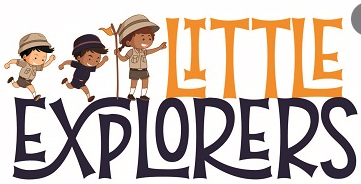 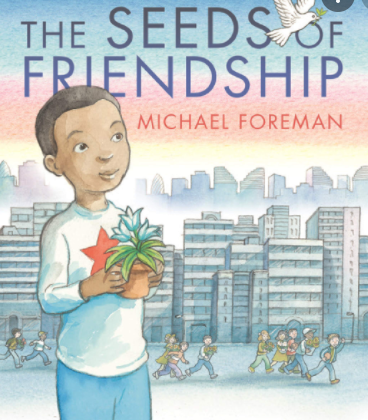 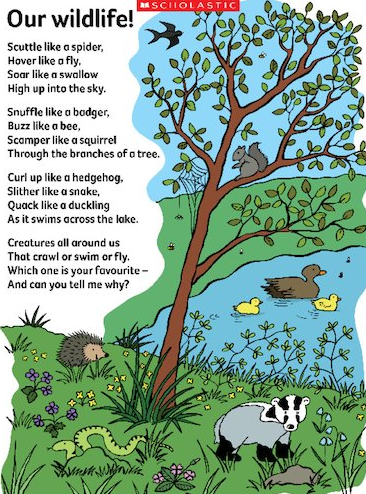 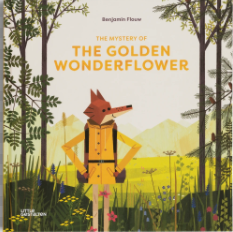 English outcome: Fiction: An adventure story Non- fiction: Wild flower identification leafletCurriculum outcome: DT- A 3D planter.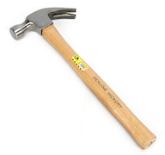 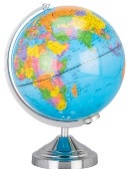 Geography – Travel brochure on why people should visit Allerton.Science- A pic collage to create a field guide on British flowers.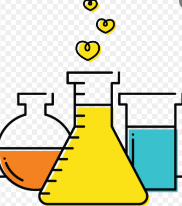 